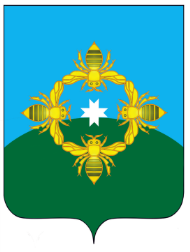 СОВЕТ ДЕПУТАТОВ МУНИЦИПАЛЬНОГО ОБРАЗОВАНИЯ«МУШАКОВСКОЕ»РЕШЕНИЕ11 ноября 2019 года                                                                  № 92 с. МушакО земельном налоге на территории муниципального образования «Мушаковское»В соответствии с Федеральным законом от 06.10.2003 №131-ФЗ «Об общих принципах организации местного самоуправления в Российской Федерации», Налоговым кодексом Российской Федерации, Уставом муниципального образования «Мушаковское» Совет депутатов  РЕШАЕТ:1.	Установить на территории муниципального образования «Мушаковское» земельный налог.2.	Установить ставки земельного налога в следующих размерах:1) 0,3 процента в отношении земельных участков:отнесенных к землям сельскохозяйственного назначения или к землям в составе зон сельскохозяйственного использования в населенных пунктах и используемых для сельскохозяйственного производства;занятых жилищным фондом и объектами инженерной инфраструктуры жилищно-коммунального комплекса (за исключением доли в праве на земельный участок, приходящейся на объект, не относящийся к жилищному фонду и к объектам инженерной инфраструктуры жилищно-коммунального комплекса) или приобретенных (предоставленных) для жилищного строительства (за исключением земельных участков, приобретенных (предоставленных) для индивидуального жилищного строительства, используемых в предпринимательской деятельности);не используемых в предпринимательской деятельности, приобретенных (предоставленных) для ведения личного подсобного хозяйства, садоводства или огородничества, а также земельных участков общего назначения, предусмотренных Федеральным законом от 29 июля 2017 года N 217-ФЗ "О ведении гражданами садоводства и огородничества для собственных нужд и о внесении изменений в отдельные законодательные акты Российской Федерации";ограниченных в обороте в соответствии с законодательством Российской Федерации, предоставленных для обеспечения обороны, безопасности и таможенных нужд;2) 1,5 процента в отношении прочих земельных участков.3.   В течение налогового периода налогоплательщики-организации уплачивают авансовые платежи по налогу.              Порядок и сроки исчисления и уплаты налога и авансовых платежей  по налогу осуществляется в соответствии со статьями 393, 396 и 397 Налогового кодекса РФ.       Авансовые платежи по налогу уплачиваются в течение налогового периода в сроки до 1 мая, 1 августа, 1 ноября текущего года. По истечении налогового периода налог уплачивается не позднее 15 марта года, следующего за истекшим налоговым периодом.      4. Освободить от налогообложения:1) Одиноких матерей, имеющих на иждивении 2-х и более несовершеннолетних детей. Основанием для уменьшения налоговой базы являются копия справки Ф.25, утвержденной Постановлением Правительства Российской Федерации № 1274 от 31.10.1998г.; 2) Членов добровольной народной дружины муниципального образования «Мушаковское». Основанием для уменьшения налоговой базы является Распоряжение Главы муниципального образования «Мушаковское», предоставляемое ежегодно в территориальный налоговый орган в срок не позднее 31 декабря года, за который уменьшается налоговая база.        5.  Абзац 3 пункта 3 утрачивает силу с 1 января 2021 года.      6. Настоящее решение вступает в силу с 01.01.2020 года, но не ранее, чем по истечении одного месяца со дня его официального опубликования.7. Считать утратившим силу решение Совета депутатов муниципального образования «Мушаковское» от 17.04.2018  № 51 «О земельном налоге на территории муниципального образования  «Мушаковское» (в редакции изменении от  03.10.2018 №65, от 29.11.2018 №69, от 10.10.2019 №85).8. Опубликовать   настоящее  решение   в   Вестнике   правовых   актов   органов местного самоуправления муниципального образования «Мушаковское».Глава муниципального образования«Мушаковское»                                                                                В.П. Горбунов